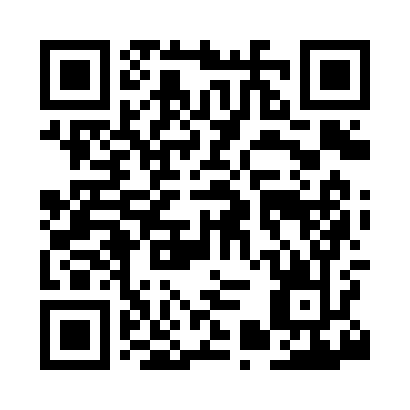 Prayer times for Ericsburg, Minnesota, USAMon 1 Jul 2024 - Wed 31 Jul 2024High Latitude Method: Angle Based RulePrayer Calculation Method: Islamic Society of North AmericaAsar Calculation Method: ShafiPrayer times provided by https://www.salahtimes.comDateDayFajrSunriseDhuhrAsrMaghribIsha1Mon3:175:161:175:339:1811:182Tue3:175:171:185:339:1811:183Wed3:185:171:185:339:1811:184Thu3:185:181:185:339:1711:185Fri3:185:191:185:339:1711:176Sat3:195:201:185:339:1611:177Sun3:195:211:185:339:1611:178Mon3:205:211:195:339:1511:179Tue3:205:221:195:339:1511:1710Wed3:215:231:195:339:1411:1611Thu3:215:241:195:339:1311:1612Fri3:225:251:195:339:1311:1613Sat3:235:261:195:329:1211:1514Sun3:235:271:195:329:1111:1515Mon3:245:281:195:329:1011:1516Tue3:245:291:195:329:0911:1417Wed3:255:301:205:319:0811:1318Thu3:275:321:205:319:0711:1119Fri3:295:331:205:319:0611:0920Sat3:315:341:205:319:0511:0721Sun3:335:351:205:309:0411:0522Mon3:365:361:205:309:0311:0323Tue3:385:371:205:299:0211:0124Wed3:405:391:205:299:0110:5925Thu3:425:401:205:298:5910:5726Fri3:445:411:205:288:5810:5427Sat3:465:421:205:288:5710:5228Sun3:485:441:205:278:5510:5029Mon3:515:451:205:278:5410:4830Tue3:535:461:205:268:5310:4631Wed3:555:481:205:258:5110:43